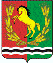 АДМИНИСТРАЦИЯМУНИЦИПАЛЬНОГО ОБРАЗОВАНИЯ ЧКАЛОВСКИЙ  СЕЛЬСОВЕТ АСЕКЕЕВСКОГО  РАЙОНА  ОРЕНБУРГСКОЙ  ОБЛАСТИП О С Т А Н О В Л Е Н И Е 21.06.2019                                  п. Чкаловский                                            № 36-пОб утверждении Перечня  муниципального имущества свободного от прав третьих лиц, (за исключением имущественных прав субъектов малого и среднего предпринимательства), предназначенного для предоставления его во владение и (или) в пользование на долгосрочной основе (в том числе по льготным ставкам арендной платы) субъектам малого и среднего предпринимательства и организациям, образующим инфраструктуру поддержки субъектов малого и среднего предпринимательстваВ соответствии с Постановлением администрации муниципального образования Чкаловский сельсовет от 14.09.2017 № 56-п «Об утверждении положения о порядке формирования, ведения и опубликования Перечня  муниципального имущества свободного от прав третьих лиц, (за исключением имущественных прав субъектов малого и среднего предпринимательства), предназначенного для предоставления его во владение и (или) в пользование на долгосрочной основе (в том числе по льготным ставкам арендной платы) субъектам малого и среднего предпринимательства и организациям, образующим инфраструктуру поддержки субъектов малого и среднего предпринимательства, порядке и условиях предоставления в аренду имущества из указанного перечня»,Федеральным законом от 06.10.2003 № 131-ФЗ «Об общих принципах организации местного самоуправления в Российской Федерации», Уставом муниципального образования Чкаловский сельсовет постановляю:Утвердить Перечень  муниципального имущества свободного от прав третьих лиц, (за исключением имущественных прав субъектов малого и среднего предпринимательства), предназначенного для предоставления его во владение и (или) в пользование на долгосрочной основе (в том числе по льготным ставкам арендной платы) субъектам малого и среднего предпринимательства и организациям, образующим инфраструктуру поддержки субъектов малого и среднего предпринимательства, согласно приложения №1.      2. Постановление администрации  муниципального образования Чкаловский сельсовет № 57-п от 14.09.2017 года  «Об утверждении Перечня  муниципального имущества свободного от прав третьих лиц, (за исключением имущественных прав субъектов малого и среднего предпринимательства), предназначенного для предоставления его во владение и (или) в пользование на долгосрочной основе (в том числе по льготным ставкам арендной платы) субъектам малого и среднего предпринимательства и организациям, образующим инфраструктуру поддержки субъектов малого и среднего предпринимательства», считать утратившим силу.3. Настоящее постановление вступает в силу со дня подписания и подлежит  обнародованию.Временно исполняющий обязанностиглавы муниципального образования                                              Э.Н. КосынкоРазослано: в дело-2, прокурору района                                                                                                   Приложение к постановлению администрации муниципального образования Чкаловский сельсоветот 21.06.2019 г. № 36-пПеречь  муниципального имущества свободного от прав третьих лиц, (за исключением имущественных прав субъектов малого и среднего предпринимательства), предназначенного для предоставления его во владение и (или) в пользование на долгосрочной основе (в том числе по льготным ставкам арендной платы) субъектам малого и среднего предпринимательства и организациям, образующим инфраструктуру поддержки субъектов малого и среднего предпринимательства.№ п/пНаименование объекта, площадьАдрес объекта1Здание бани, кадастровый номер  56:05:1901001:556, S = 85,5кв.мОренбургская область, Асекеевский район, пос. Чкаловский, ул.Первомайская, д.132Здание Клуб п.Сосновка,  кадастровый номер  56:05:1902001:141, S =164,3 кв.мОренбургская область,Асекеевский район, пос. Сосновка ул.Сосновская, д.68